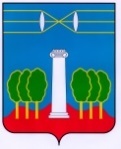 СОВЕТ ДЕПУТАТОВГОРОДСКОГО ОКРУГА КРАСНОГОРСКМОСКОВСКОЙ ОБЛАСТИР Е Ш Е Н И Еот 27.04.2017 № 126/8Об утверждении  Правил этики и общих принципов  служебного поведения муниципальных служащих городского округа Красногорск Московской областиРассмотрев проект нормативного правового акта, внесенного главой городского округа Красногорск, Совет депутатов РЕШИЛ:1. Утвердить Правила этики и общие принципы служебного поведения муниципальных служащих городского округа КрасногорскМосковской области (приложение).2. Признать утратившим силу решение Совета депутатов Красногорского муниципального района от  28.04.2011 № 899/48 «Об утверждении Правил этики и общих принципов служебного поведения муниципальных служащих Красногорского муниципального района»( в редакции решений Совета депутатов от 28.11.2013 № 55/6, от 22.12.2016 № 644/55).3. Опубликовать настоящее решение в газете «Красногорские вести» и разместить на официальном сайте Совета депутатов.4. Настоящее решение вступает в силу после его официального опубликования.Разослать: в дело, Совет, главе, Оринцевой, Консультант Плюс, прокуратуру, редакцию газеты «Красногорские вести»Приложение                к решению Совета депутатовот 27.04.2017 №126/8Правила этики и общие принципы служебного поведения муниципальных служащих городского округа Красногорск Московской областиI. Общие положения1.1. Настоящие Правила этики и общие принципы служебного поведения муниципальных служащих городского округа Красногорск Московской области (далее - Правила) разработаны в соответствии с Конституцией Российской Федерации, федеральными законами от 25.12.2008 № 273-ФЗ «О противодействии коррупции», от 02.03.2007 № 25-ФЗ«О муниципальной службе в Российской Федерации», Типового кодекса этики и служебного поведения государственных служащих Российской Федерации и муниципальных служащих (одобрен решением президиума Совета при Президенте Российской Федерации по противодействию коррупции от 23.12. 2010, Указом Президента Российской Федерации от 12.08.2002№ 885 «Об утверждении общих принципов служебного поведения государственных служащих» и иных нормативных правовых актов Российской Федерации в целях повышения доверия граждан к органам местного  самоуправления, исключения злоупотреблений на муниципальной службе и основаны на общепризнанных нравственных принципах и нормах российского общества и государства.1.2. Настоящие Правила распространяются на лиц, замещающих должности муниципальной службы в органах местного самоуправления городского округа Красногорск, в том числе в органах администрации городского округа, наделенных правами юридического лица  (далее - органы местного самоуправления).1.3. Правила представляют собой основы поведения муниципальных служащих городского округа Красногорск (далее - муниципальные служащие),  которыми  им надлежит руководствоваться при исполнении должностных обязанностей, независимо от замещаемой ими должности.1.4. Гражданин Российской Федерации, поступающий на муниципальную службу городского округа Красногорск (далее - муниципальная служба), обязан ознакомиться с настоящими Правилами и соблюдать их в процессе своей служебной деятельности.1.5. Каждый муниципальный служащий должен принимать все необходимые меры для соблюдения Правил, а каждый гражданин Российской Федерации вправе ожидать от муниципального служащего поведения в отношениях с ним в соответствии с этими Правилами.1.6. Целью Правил является установление этических норм и принципов служебного поведения муниципальных служащих для достойного выполнения ими своей профессиональной деятельности, а также содействие укреплению авторитета муниципальных служащих, доверия граждан к органам местного самоуправления и обеспечение единых норм поведения муниципальных служащих.1.7. Правила призваны повысить эффективность выполнения муниципальными служащими своих должностных обязанностей.1.8. Правила служат основой для формирования должной морали в сфере муниципальной службы, уважительного отношения к муниципальной службе в общественном сознании, а также выступают как институт общественного сознания и нравственности муниципальных служащих, их самоконтроля.1.9. Знание и соблюдение муниципальными служащими настоящих Правил является одним из критериев оценки качества их профессиональной деятельности и служебного поведения.II. Правила этики служебного поведениямуниципальных служащих2.1. В служебном поведении муниципальному служащему необходимо исходить из конституционных положений о том, что человек, его права и свободы являются высшей ценностью, и каждый гражданин имеет право на неприкосновенность частной жизни, личную и семейную тайну, защиту своей чести, достоинства и доброго имени.2.2. В служебном поведении муниципальный служащий воздерживается от:а) любого вида высказываний и действий дискриминационного характера по признакам пола, возраста, расы, национальности, языка, гражданства, социального, имущественного или семейного положения, политических или религиозных предпочтений;б) грубости, проявлений пренебрежительного тона, заносчивости, предвзятых замечаний, предъявления неправомерных, незаслуженных обвинений;в) угроз, оскорбительных выражений или реплик, действий, препятствующих нормальному общению или провоцирующих противоправное поведение;г) курения в неустановленных местах.2.3. Муниципальные служащие призваны способствовать своим служебным поведением установлению в коллективе деловых взаимоотношений и конструктивного сотрудничества друг с другом.2.4. Муниципальные служащие должны быть вежливыми, доброжелательными, корректными, внимательными и проявлять терпимость в общении с гражданами и коллегами.2.5. Внешний вид муниципального служащего при исполнении им должностных обязанностей должен способствовать уважительному отношению граждан к органам местного самоуправления, соответствовать общепринятому деловому стилю, который отличают официальность, сдержанность, традиционность, аккуратность, а также умеренность в украшениях, неприемлемость спортивного и пляжного стиля, исключение яркого макияжа.III. Общие принципы и правила служебного поведениямуниципальных служащих3.1. Общие принципы служебного поведения муниципальных служащих являются основой поведения граждан Российской Федерации в связи с нахождением их на муниципальной службе.3.2. Муниципальные служащие, сознавая ответственность перед государством, обществом и гражданами, призваны:а) исполнять должностные обязанности добросовестно и на высоком профессиональном уровне в целях обеспечения эффективной работы органов местного самоуправления;б) исходить из того, что признание, соблюдение и защита прав и свобод человека и гражданина определяют основной смысл и содержание деятельности как органов местного самоуправления, так и муниципальных служащих;в) осуществлять свою деятельность в пределах полномочий соответствующего органа местного самоуправления;г) обеспечивать равное, беспристрастное отношение ко всем физическим и юридическим лицам и организациям, не оказывать предпочтение каким-либо общественным или религиозным объединениям, профессиональным или социальным группам, гражданам и организациям и не допускать предвзятости в отношении таких объединений, групп, организаций и граждан;д) исключать действия, связанные с влиянием каких-либо личных, имущественных (финансовых) и иных интересов, препятствующих добросовестному исполнению должностных обязанностей;е) уведомлять представителя нанимателя (работодателя), органы прокуратуры или другие государственные органы обо всех случаях обращения к муниципальному служащему каких-либо лиц в целях склонения к совершению коррупционных правонарушений. Уведомление о фактах обращения в целях склонения к совершению коррупционных правонарушений является должностной обязанностью муниципального служащего;ж) соблюдать установленные федеральными законами ограничения и запреты, исполнять обязанности, связанные с прохождением муниципальной службы;з) соблюдать нейтральность, исключающую возможность влияния на свою профессиональную служебную деятельность решений политических партий, других общественных и религиозных объединений и иных организаций;и) соблюдать нормы служебной, профессиональной этики и правила делового поведения;к) проявлять корректность и внимательность в обращении с гражданами и должностными лицами, не допускать грубой лексики и жестов, дискриминационных высказываний;л) проявлять уважение к нравственным обычаям и традициям народов Российской Федерации, учитывать культурные и иные особенности различных этнических и социальных групп, а также конфессий, способствовать межнациональному и межконфессиональному согласию;м) воздерживаться от поведения, которое могло бы вызвать сомнение в объективном и добросовестном исполнении муниципальным служащим должностных обязанностей, а также избегать конфликтных ситуаций, способных нанести ущерб его репутации или авторитету органа местного самоуправления;н) принимать предусмотренные законодательством Российской Федерации меры по недопущению возникновения конфликта интересов и урегулированию возникших случаев конфликта интересов.При назначении на должность муниципальной службы и исполнении должностных обязанностей муниципальный служащий обязан заявить о наличии или возможности наличия у него личной заинтересованности, которая влияет или может повлиять на надлежащее исполнение им должностных обязанностей.Муниципальный служащий обязан представлять сведения о доходах, расходах, об имуществе и обязательствах имущественного характера своих и членов своей семьи в соответствии с законодательством Российской Федерации, нормативными правовыми актами Московской области и городского округа Красногорск;о) не использовать служебное положение для оказания влияния на деятельность государственных органов, органов местного самоуправления, организаций, должностных лиц, государственных (муниципальных) служащих и граждан при решении вопросов личного характера;п) воздерживаться от публичных высказываний, суждений и оценок в отношении деятельности государственных органов, их руководителей, органов местного самоуправления, их руководителей, если это не входит в должностные обязанности муниципального служащего;р) соблюдать установленные в соответствующем органе местного самоуправления правила публичных выступлений и предоставления служебной информации;с) уважительно относиться к деятельности представителей средств массовой информации по информированию общества о работе соответствующего органа местного самоуправления, а также оказывать содействие в получении достоверной информации в установленном порядке;т) воздерживаться в публичных выступлениях, в том числе в средствах массовой информации, от обозначения стоимости в иностранной валюте (условных денежных единицах) на территории Российской Федерации товаров, работ, услуг и иных объектов гражданских прав, сумм сделок между резидентами Российской Федерации, показателей бюджетов всех уровней бюджетной системы Российской Федерации, размеров государственных и муниципальных заимствований, долга, за исключением случаев, когда это необходимо для точной передачи сведений либо предусмотрено законодательством Российской Федерации, международными договорами Российской Федерации, обычаями делового оборота;у) постоянно стремиться к обеспечению как можно более эффективного распоряжения ресурсами, находящимися в сфере их ответственности;ф) не допускать конфликтных ситуаций, способных нанести ущерб его репутации или авторитету муниципального органа.3.3. Муниципальные служащие обязаны соблюдать Конституцию Российской Федерации, федеральные конституционные и федеральные законы, иные нормативные правовые акты Российской Федерации, а также законы и иные нормативные правовые акты Московской области, нормативные правовые акты городского округа Красногорск.Муниципальный служащий обязан соблюдать при исполнении должностных обязанностей права, свободы и законные интересы человека и гражданина независимо от расы, национальности, языка, отношения к религии и других обстоятельств, а также права и законные интересы организаций.3.4. Муниципальные служащие в своей деятельности не должны допускать нарушения законов и иных нормативных правовых актов исходя из политической, экономической целесообразности либо по иным мотивам.3.5. Муниципальные служащие обязаны противодействовать проявлениям коррупции и предпринимать меры по профилактике коррупции  в порядке, установленном законодательством Российской Федерации.3.6. Муниципальному служащему запрещается получать в связи с исполнением им должностных обязанностей вознаграждения от физических и юридических лиц (подарки, денежное вознаграждение, ссуды, услуги, оплату развлечений, отдыха, транспортных расходов и иные вознаграждения).Подарки, полученные муниципальным служащим в связи с протокольными мероприятиями, со служебными командировками и с другими официальными мероприятиями, признаются муниципальной собственностью и передаются муниципальным служащим по акту в орган местного самоуправления, в котором он замещает должность муниципальной службы, за исключением случаев, установленных законодательством Российской Федерации и нормативными правовыми актами городского округа Красногорск.Передача подарков, полученных муниципальным служащим в связи с протокольными мероприятиями, со служебными командировками и с другими официальными мероприятиями, осуществляется в соответствии с нормативным правовым актом городского округа Красногорск.3.7. Муниципальный служащий может обрабатывать и передавать служебную информацию при соблюдении действующих в органе местного самоуправления норм и требований, принятых в соответствии с законодательством Российской Федерации.3.8. Муниципальный служащий обязан принимать соответствующие меры по обеспечению безопасности и конфиденциальности информации, за несанкционированное разглашение которой он несет ответственность или (и) которая стала известна ему в связи с исполнением им должностных обязанностей.3.9. Муниципальный служащий, наделенный организационно-распорядительными полномочиями по отношению к другим муниципальным служащим, должен быть для них образцом профессионализма, безупречной репутации, способствовать формированию в органе местного самоуправления, его структурном подразделении благоприятного для эффективной работы морально-психологического климата.3.10. Муниципальный служащий, являющийся руководителем, обязан:а) принимать меры по предотвращению и урегулированию конфликта интересов;б) принимать меры по предупреждению коррупции;в) не допускать случаи принуждения муниципальных служащих к участию в деятельности политических партий, других общественных и религиозных объединений.3.11. Муниципальный служащий, наделенный организационно-распорядительными полномочиями по отношению к другим муниципальным служащим, должен принимать меры к тому, чтобы подчиненные ему муниципальные служащие не допускали коррупционно опасного поведения, своим личным поведением подавать пример честности, беспристрастности и справедливости.IV. Ответственность за нарушение положенийнастоящих Правил4.1. Муниципальный служащий, наделенный организационно-распорядительными полномочиями по отношению к другим муниципальным служащим, несет ответственность в соответствии с законодательством Российской Федерации за действия или бездействие подчиненных ему сотрудников, нарушающих правила этики и принципы служебного поведения, если он не принял меры по недопущению таких действий или в случае бездействия.4.2. Нарушение муниципальным служащим настоящих Правил подлежит моральному осуждению на заседании комиссии по соблюдению требований к служебному поведению муниципальных служащих и урегулированию конфликта интересов соответствующего органа местного самоуправления, а в случаях, предусмотренных федеральными законами, нарушение настоящих Правил влечет применение к муниципальному служащему мер юридической ответственности.4.3. Соблюдение муниципальными служащими настоящих Правил учитывается при проведении аттестаций, формировании кадрового резерва для выдвижения на вышестоящие должности, а также при наложении дисциплинарных взысканий.Глава               городского округа Красногорск              			Р.Ф. Хабиров«___» ___________ 2017 г.Глава               городского округа Красногорск              ПредседательСовета депутатовР.Ф. Хабиров ___________________С.В.Трифонов ___________________